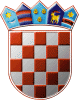 REPUBLIKA HRVATSKA KRAPINSKO-ZAGORSKA ŽUPANIJAGRAD ZLATAR GRADONAČELNIKKLASA: 240-06/23-02/06URBROJ: 2140-07-02-23-2Zlatar, 22.11.2023.GRAD ZLATARGRADSKO VIJEĆEPREDMET: Plan djelovanja Grada Zlatara u području prirodnih nepogoda za 2024.donošenje; traži seSukladno članku 28. Poslovnika Gradskog vijeća Grada Zlatara („Službeni glasnik Krapinsko-zagorske županije“ broj 27/13, 17A/21, 54/21) dostavlja se na raspravu i usvajanje Plan djelovanja Grada Zlatara u području prirodnih nepogoda za 2024. godinu.Temeljem članka 17. stavka 1. Zakona o ublažavanju i uklanjanju posljedica prirodnih nepogoda („Narodne novine“, broj 16/19; dalje u tekstu: Zakon), predstavničko tijelo jedinice lokalne samouprave donosi plan djelovanja za sljedeću kalendarsku godinu radi određenja mjera i postupanja djelomične sanacije šteta od prirodnih nepogoda.Odredbom članka 3. Zakona, prirodnom nepogodom smatraju se iznenadne okolnosti uzrokovane nepovoljnim vremenskim prilikama, seizmičkim uzrocima i drugim prirodnim uzrocima koje prekidaju normalno odvijanje života, uzrokuju žrtve, štetu na imovini i/ili njezin gubitak te štetu na javnoj infrastrukturi i/ili u okolišu.Prirodna nepogoda proglašava se ako je vrijednost ukupne izravne štete najmanje 20% vrijednosti izvornih prihoda jedinice lokalne samouprave za prethodnu godinu ili ako je prirod (rod) umanjen najmanje 30% prethodnog trogodišnjeg prosjeka na području jedinice lokalne samouprave ili ako je nepogoda umanjila vrijednost imovine na području jedinice lokalne samouprave najmanje 30%.Ispunjenje uvjeta za proglašenje prirodne nepogode na području Grada Zlatara utvrđuje Gradsko povjerenstvo za procjenu šteta od prirodnih nepogoda.    Gradsko vijeće Grada Zlatara donosi Plan djelovanja Grada Zlatara u području prirodnih nepogoda za 2024. godinu, radi određenja mjera i postupanja djelomične sanacije šteta od prirodnih nepogoda.Nacrt Plana izradio je ovlašteni izrađivač Ustanova za obrazovanje odraslih za poslove zaštite osoba i imovine „DEFENSOR“ iz Varaždina, Zagrebačka 71, te je provedeno javno savjetovanje s javnošću. Slijedom navedenog, predlaže se donošenje Odluke kao u prilogu.GRADONAČELNICAJasenka Auguštan-Pentek, bacc.oec.